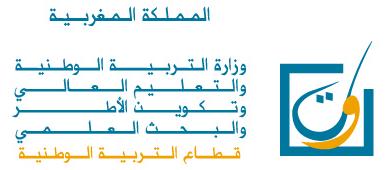 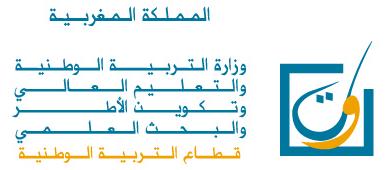 أولا: تحديد المجال 1-1الأهداف العامة لمنهاج مادة اللغة العربية بالتعليم الثانوي التأهيلي: السنة الثانية من سلك البكالوريا : شعبة ألاداب والعلوم الإنسانية :مسلكا الآداب واللوم الإنسانيةيسعى منهاج اللغة العربية بالسنة الثانية من سلك البكالوريا إلى تحقيق الأهداف الآتية:تأهيل المتعلم لمتابعة الدراسات الجامعية المتخصصة والعليا في مختلف شعب الآداب والعلوم الإنسانية والقانونية والاجتماعية وغيرها من المؤسسات والمعاهد الملائمة لخصوصية المسلك؛التمكن من استدماج المعارف والمهارات المختلفة وتوظيفها في وضعيات تواصلية، ومجالات ثقافية متعددة؛تكوين شخصية مستقلة ومتزنة تتخذ المواقف المناسبة حسب الوضعيات المختلفة؛تنمية القيم والكفايات المنشودة وتعزيز القدرة على الاختيارات السليمة؛الوعي بأهمية اللغة العربية وآدابها، وبقدرتها على استيعاب مختلف المعارف الحضارية والثقافية، وتوظيفها في التعبير عن الحاجات المتجددة. 2.1  الكفايات المستهدفة الخاصة بالمادة: يستهدف منهاج اللغة العربية إلى تنمية الكفايات الآتية:الكفاية الثقافية: تعرف مسار تطورالشعر العربي الحديث؛تعرف أنواع الكتابات النثرية الحديثة وخصوصياتها البنائية؛امتلاك رصيد اصطلاحي مرتبط بالنظريات والاتجاهات الأدبية، والمناهج النقدية المتداولة في الخطاب الأدبي المعاصر؛تعرف المرجعيات التاريخية، والشروط الاجتماعية والنفسية والخلفيات المعرفية للنظريات الأدبية، وآليات تطبيقها في قراءة النصوص وتفسير الظواهر الأدبية؛التمكن من لغة واصفة مستخلصة من الظواهر اللغوية المقررة.الكفاية التواصلية:توظيف المعارف والضوابط اللغوية في مختلف السياقات التواصلية؛التواصل مع أنماط من النصوص الشعرية والنثرية الحديثة؛التواصل مع نصوص نظرية تطرح قضايا أدبية ونقدية مختلفة؛توظيف علوم اللغة توظيفا يخدم وضعيات التواصل في مقامات مختلفة؛تنويع صيغ التعبير وأساليبه واختيار المقال المناسب للمقام؛التواصل مع الآخر وتبليغ الأفكار بوضوح بهدف إقناعه والتأثير فيه.الكفاية المنهجية:التمكن من منهجية التحليل وذلك عبر توظيف جهاز مفاهيمي وخطوات محددة؛   تشغيل مختلف المقاربات المنهجية من أجل وصف الظاهرة الأدبية وتحليلها؛التمكن من مبادئ التصنيف، والتنظيم، والتمييز والمقارنة والربط، والاستدلال والبرهنة والحكم والتقويم؛تحديد الإشكاليات، وتفكيك الخطاب وتركيبه وتحديد بنيته ووظيفته؛توظيف المعارف اللغوية والبلاغية في وضعيتي التلقي والإنتاج؛التمكن من مهارات كتابة إنشاء أدبي، انطلاقا من نصوص أدبية أو قضايا ومقولات نقدية. الكفاية الاستراتيجية:تعزيز قيم الثقة بالنفس وقيم التفتح واحترام رأي الآخر؛تعزيز الانتماء الوطني والتشبث بالهوية الثقافية والحضارية مع الانفتاح على القيم الإنسانية ؛تعزيز المواقف والميولات الإيجابية؛تكوين الحس النقدي في إطار التكوين الذاتي للشخصية؛استثمار القيم الإنسانية والروحية والمثل العليا التي تعبر عنها الآثار الأدبية الحديثة.     ثانيا: تنظيم المجال تتكون مادة اللغة العربية من المكونات الآتية: -1درس النصوص؛ -2الدرس اللغوي؛-3درس التعبير والإنشاء؛-4درس المؤلفات.درس النصوصيسعى إلى تحقيق الأهداف الآتية:تمكين المتعلم من معرفة أدبية تسهم في تطوير أفكاره ومواقفه؛تعميق إدراك المتعلم لعلاقة النص الأدبي مع غيره من النصوص، أو علاقته بحقول معرفية أخرى محايثة للمعرفة الأدبية؛ تمكينه من تعرف السياقات التاريخية والاجتماعية والأنساق المعرفية والجمالية للنصوص الأدبية؛تنمية قدرته على فهم النصوص، وتحليلها وتأويلها وإدراك خصائصها، ثم استضمار أبعادها الجمالية؛تعرف الخصائص المميزة للاتجاهات الأدبية، والمناهج النقدية المتداولة في الأدب العربي الحديث؛حفز المتعلم على تمثل أساليب التعبير المستعملة في النصوص المختلفة وتوظيفها في إنتاجه الكتابية؛التمكن من آليات القراءة النقدية للنصوص والحكم عليها.الدرس اللغوي   تتمحور أهداف هذا الدرس حول بعدين أساسيين:   بعد معرفي يمكن المتعلم من تعرف الظواهر اللغوية المقررة، ويتبين مرجعيتها؛بعد وظيفي يرصد كفاية الظواهر المدروسة في تحليل النصوص الأدبية وقراءتها. وهو ما يستوجب عدم الانغلاق داخل هاجس استخلاص القواعد الضابطة للظاهرة، للتفكير في كيفيات إدماجها أثناء تحليل النصوص، وذلك بالتركيز على الجانب التطبيقي فيها لتحقيق الغاية التي تستهدفها.  درس التعبير والإنشاء يستهدف هذا الدرس ما يأتي:   تعزيز المكتسبات المهارية التي تعرفها المتعلم في المراحل السابقة؛تمكين المتعلم من القدرة على الإنتاج الكتابي، وذلك عبر استدماج الكفايات والمهارات المختلفة وبلورتها في مهارة كتابة إنشاء أدبي؛تمكين المتعلم من التحكم في آليات الاشتغال على نص أو قولة وفق ما تستدعيه مقتضيات الإنشاء الأدبي.        4-  درس المؤلفات   يسعى هذا الدرس إلى تحقيق الأهداف الآتية: تمكين المتعلم من آلية القراءة الفاعلة التي تؤهله إلى الانتقال من القراءة الخطية المدرسية إلى الدراسة النقدية؛  استثمار مكتسبات المتعلم في قراءة النصوص القصيرة والانتقال إلى دراسة مؤلف كامل؛جعل المتعلم قادرا على مواجهة صعوبات قراءة الأعمال النقدية والإبداعية  والفكرية-III مجال الاختبار يختبر المترشح في مجالين اثنين :1 – المجال الأول: درس النصوصيعتمد في تقويم هذا المجال الانطلاق من نص شعري أو نص نثري ( إبداعي أو نظري أو تطبيقي ) لكتابة موضوع إنشائي وفق تصميم منهجي متكامل يدمج فيه المتعلم مكتسباته المعرفية والثقافية والمنهجية واللغوية المحصلة من المكونات الآتية: المجال الثاني: درس المؤلفات يعتمد في تقويم هذا المجال الانطلاق من قولة نقدية أو مقطع مقتطف من أحد المؤلفين المقررين لكتابة موضوع متكامل يستثمر فيه  المتعلم ما اكتسبه من  كفايات منهجية وثقافية  -IV خصائص الأداة التقويمية أولا: درس النصوص : ( 14 ن ).يوظف المترشح في إنجازه مهارات الفهم والتحليل والتركيب والتقويم، بكيفية تبرز تمكنه من القدرات الآتية:ثانيا: المجال الثاني: درس المؤلفات ( 6 ن )يستثمر المترشح ما اكتسبه من مهارات  في القراءة التوجيهية والتحليليلة والتركيبية  تبرز مدى تمكنه من القدرات الآتية: خامسا: جداول التخصيصحسب المجالات حسب المستويات المهارية مجال درس النصوصمجال درس المؤلفات جدول التخصيص الإجمالي مجال درس النصوص +مجال  درس المؤلفات الامتحان الوطني الموحد للسنة الختامية من سلك البكالورياالإطار المرجعية لمادة اللغة العربية شعبة الآداب والعلوم الإنسانية: مسلكا الآداب والعلوم الإنسانيةالمكوناتالمضاميندرس النصوصإحياء النموذج، سؤال الذات، تكسير البنية، تجديد الرؤيا، القصة، المسرحية، المنهج الاجتماعي، المنهج البنيوي.  الدرس اللغويالتوازي والتكرار، الصورة الشعرية، السطر الشعري، المقطع الشعري، الوقفة العروضية والدلالية، الرمز، الأسطورة، الخطاطة السردية، النموذج العاملي، الاتساق والانسجام، أساليب الحجاج. التعبير والإنشاءمهارة كتابة موضوع إنشائي حول نص شعري، أو قضية أدبية، أو نص نثري إبداعي، أو قضية أو قولة نقدية. المؤلف النقديظاهرة الشعرالحديث – أحمد المعداوي المجاطيالمؤلف السردياللص والكلاب  - نجيب محفوظالقدرات المستهدفةسلم التنقيطملاحظة النص وتأطيره داخل سياقه الأدبي والثقافي والاجتماعي نقطتان  تحديد المضامين الواردة في النص وتلخيصها،   أو جرد قضايا النص وتصنيفهانقطتان  تحديد حقول النص المعجمية أو الدلالية   أو تفكيك النص إلى عناصره الأساسية    أو حصر عناصر الإشكالية التي يطرحها النص مع إبراز العلاقات القائمة بين هذه العناصر...6 نقط   رصد خصائص النص الفنية المميزة لكل نمط من أنماط النصوص وإبراز وظائفها  أو بيان الطريقة المعتمدة في عرض القضايا المطروحة في النص وتحديد المفاهيم والأساليب الموظفة في معالجتها...6 نقط   تركيب نتائج التحليل للكشف عن مواقف صاحب النص ومقصديته، ومناقشتها وإبداء الرأي الشخصي فيها وتعليله، وإبراز مدى تمثيلية النص للاتجاه الإبداعي أو الفني أو النقدي الذي ينتمي إليه....4 نقط مجموع النقط14 نقطةالمؤلفالقدرات المستهدفةالقدرات المستهدفةسلم التنقيط  ظاهرة الشعر الحديثوضع المؤلف في سياقه التاريخي والثقافي والأدبي حسب المطلوب في موضوع الامتحان وضع المؤلف في سياقه التاريخي والثقافي والأدبي حسب المطلوب في موضوع الامتحان 1ن ظاهرة الشعر الحديثتحديد الإشكالية أو القضية المطروحة في المطلب وتحليلها مع إبراز علاقتها بباقي القضايا المتضمنة في المؤلف، ومناقشتها في ضوء " المنهج " الذي اعتمده الكاتب في قراءة ظاهرة الشعر الحديث.تحديد الإشكالية أو القضية المطروحة في المطلب وتحليلها مع إبراز علاقتها بباقي القضايا المتضمنة في المؤلف، ومناقشتها في ضوء " المنهج " الذي اعتمده الكاتب في قراءة ظاهرة الشعر الحديث.3ن ظاهرة الشعر الحديثتركيب المعطيات المتوصل إليها في التحليل لإبراز قيمة المؤلف، وإبداء الرأي الشخصي وتعليله بما يناسب من أساليب الاستدلال والبرهنة.تركيب المعطيات المتوصل إليها في التحليل لإبراز قيمة المؤلف، وإبداء الرأي الشخصي وتعليله بما يناسب من أساليب الاستدلال والبرهنة.2 ن مجموع النقطمجموع النقطمجموع النقط6ناللص والكلابوضع المؤلف في سياقه التاريخي والثقافي والأدبي حسب المطلوب في موضوع الامتحانوضع المؤلف في سياقه التاريخي والثقافي والأدبي حسب المطلوب في موضوع الامتحانن اللص والكلابتحديد موقع المقطع الوارد في المطلب ضمن المسار العام لأحداث الرواية....وتحليل المطلبتحليل المطلب باعتماد منظور واحد أو أكثر من المنظورات الستة المتبعة في تدريس المؤلف السردي ( تتبع  الحدث، تقويم القوى الفاعلة ،الكشف عن البعد النفسي، تحليل البعد الاجتماعي،استخراج البنية،تعرف الأسلوب).تحديد موقع المقطع الوارد في المطلب ضمن المسار العام لأحداث الرواية....وتحليل المطلبتحليل المطلب باعتماد منظور واحد أو أكثر من المنظورات الستة المتبعة في تدريس المؤلف السردي ( تتبع  الحدث، تقويم القوى الفاعلة ،الكشف عن البعد النفسي، تحليل البعد الاجتماعي،استخراج البنية،تعرف الأسلوب).3 ناللص والكلابتركيب المعطيات المتوصل إليها في التحليل لإبراز قيمة المؤلف ، وإبداء الرأي الشخصي وتعليله بما يناسب من أساليب الاستدلال والبرهنةتركيب المعطيات المتوصل إليها في التحليل لإبراز قيمة المؤلف ، وإبداء الرأي الشخصي وتعليله بما يناسب من أساليب الاستدلال والبرهنة2 نمجموع النقطمجموع النقط66المجالسلم التنقيطالنسبة المائويةدرس النصوص14 نقطة70%درس المؤلفات6 نقط30%المجموع20 نقطة%المستويات المهاريةسلم التنقيطالنسب المأويةالتأطير والملاحظةنقطتان14%الفهمنقطتان14%التحليل6 نقط43%التركيب والتقويم4 نقط29%المجموع14 نقطة100%المستويات المهاريةسلم التنقيطالنسب المائويةالتأطيرنقطة واحدة17%الفهم والتحليل3 نقط50%التركيب والتقويمنقطتان33%المجموع6 نقط100%المستويات المهاريةالنسب المائويةالتأطير15%الفهم15%التحليل 40%التركيب و التقويم30%المجموع100%